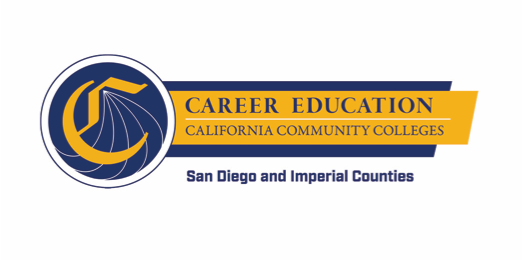 SWP - Implementation Implementation Committee Check-inWednesday, October 17, 2018 12:30-2:30 PM PSTAgenda OverviewAction ItemsWork Group Action Plan (60 min)Recommendations for goal settingRecommendations for data collectionRelationships among WBL Coordinators, Job Placement Coordinators, existing campus resources, and regional structureLessons from CCCAOE & Dr. Farouk DeyDiscussion ItemsWBL mapping exercises con’t (30 min) – WestEdWBL Assessment (30 min)TimelineGlossariesTraining Feedback